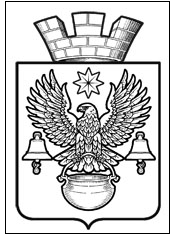 ПОСТАНОВЛЕНИЕАДМИНИСТРАЦИИ КОТЕЛЬНИКОВСКОГО ГОРОДСКОГО ПОСЕЛЕНИЯКОТЕЛЬНИКОВСКОГО МУНИЦИПАЛЬНОГО   РАЙОНАВОЛГОГРАДСКОЙ ОБЛАСТИот 22.02.2019                                                       № 151О проведении публичных слушаний по                                                                                                                                                                                                                    вопросу возможности выдачи разрешения на отклонения от предельных параметров разрешенного                                                                                        строительства на земельном участке   На основании заявления от 21.02.2019г. вх. № 146-ог Шудрук Натальи Николаевны, действующей в интересах Самсонова Алексея Алексеевича на основании: Доверенности от 29.10.2018г., удостоверенной Стекольниковой Еленой Васильевной, временно исполняющей обязанности нотариуса Котельниковского района Волгоградской области Серовой Любови Антоновны, зарегистрированной в реестре: №34/40-н/34-2018-2-916, протокола №84 заседания Комиссии по Правилам землепользования и застройки Котельниковского городского поселения от 22.02.2019г., руководствуясь Положением «О порядке организации и проведения публичных слушаний в Котельниковском городском поселении Котельниковского муниципального района Волгоградской области», утвержденными решением Совета народных депутатов Котельниковского городского поселения от 24.02.2011г. №81/373, Правилами землепользования и застройки Котельниковского городского поселения, утвержденными решением Совета народных депутатов Котельниковского городского поселения от 15.11.2009г. №41/232, Федеральным законом от 06.10.2003г. №131-ФЗ «Об общих принципах организации местного самоуправления в Российской Федерации»,  Федеральным законом от 29.12.2004г. №191-ФЗ «О введении в действие Градостроительного Кодекса Российской Федерации», ст. 40 Градостроительного кодекса РФ, Уставом Котельниковского городского поселения, администрация Котельниковского городского поселения ПОСТАНОВЛЯЕТ:Провести 14.03.2019г.  в 14-30 по адресу: Волгоградская область, г. Котельниково,                        ул. Ленина, 9, публичные слушания по вопросу возможности выдачи разрешения на отклонение от предельных параметров разрешенного строительства на земельном участке площадью 843.0 кв. м с кадастровым номером 34:13:130025:113, расположенном по адресу: Волгоградская область, Котельниковский район,                    г. Котельниково, ул. Войкова, д. 15. Настоящее постановление обнародовать и разместить на официальном сайте администрации Котельниковского городского поселения.Контроль за выполнением настоящего постановления оставляю за собой.Глава Котельниковского городского поселения                                                                                          А. Л. Федоров